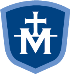 IMMACULATE CONCEPTION PARISHLeading People to Jesus Through Worship, Community, Service and Devotion to Mary Immaculate Conception Parish Council MeetingJune 9, 2021MaryAnn Grossman called the Parish Council meeting to order at 7:38pm; Alison King led the members in an opening prayer.Attendees: Deacon Chris Campbell, Frank Copeland, Dan Costello, Nathan DeDino, Cathy Demidovich, MaryAnn Grossman, Father Matt Hoover, Alison King, Bobbie Mitch, and Janet Wilks were in attendance.Return to In-Person MassMaryAnn asked if there were any comments about the return to in-person Mass.  The group discussed that they felt that sharing the letter from Bishop Brennan was very effective and ensuring that all parishioners were aware of the accommodations (e.g., the social-distanced side of the church) was important.  Father Matt affirmed that the livestreaming would continue.Real Presence, Real Future UpdatesFather Matt informed the group that the Columbus diocese had an above average response rate to the Disciple Maker Index survey.  Typical response rates are approximately 10-20%, while the response rate in the Columbus diocese was 29%.Parish CommunityThe group discussed where different initiatives might fit and considered whether greater consideration should be given to crossover between commissions.  Janet Wilks suggested seeking input from other commissions when considering an initiative that had elements that cut across commissions.  Dan Costello suggested that the Parish Life commission might be leveraged in communicating information.  Members also discussed how to welcome new people to the parish.  Nathan DeDino suggested sending a welcome letter and information about the parish to people who move into the Immaculate Conception parish.  Members also discussed the importance of additional follow up from parishioners to welcome new residents.Vacation Bible SchoolJanet shared discussion from the Faith Formation commission about Vacation Bible School (VBS).  There is not time to plan a summer event for 2021.  Beth Mahler will be learning more about how St. Brendan’s VBS coordinator organizes their VBS.  This coordinator has many years of experience and should be a good resource.  There was consensus at the Faith Formation commission that ensuring continuity of leadership of VBS will be important.  The group then discussed which commission should take the lead for VBS.  After discussion, Dan moved that the Faith Formation commission should take the lead, Bobbie Mitch seconded the motion, and members voted unanimously in favor of the motion.Appreciation for Departing MembersMaryAnn thanked departing council members for their service.  Departing members included Nathan DeDino, Cathy Demidovich, MaryAnn Grossman, and Bobbie Mitch.  MaryAnn told the group that a social event at Alison’s house was tentatively scheduled for August 4 for 2021-22 council members.Medical Ethics ConferenceMaryAnn discussed the “Challenging Roads: Healthcare and Human Dignity” conference held earlier in the spring.  Three Immaculate Conception parishioners attended this conference.  The conference covered a variety issues including morals and Catholic teaching in the clinical setting, healthcare for the poor, neonatal and neonatal end of life care, and more.  MaryAnn attended the conference and found it very informative.  She shared some of the online resources that were provided at the conference.Parish Council AccomplishmentsMaryAnn shared a compilation of the different decisions and accomplishments of this year’s council.  Members reviewed the list and discussed whether to share with the broader parish.  Janet made a motion to share a condensed version of the list in the weeks leading up to the September commission and council meetings.  Alison seconded the motion and members voted unanimously in favor of the motion.ClosingThe meeting adjourned at 8:49pm.  All parishioners are welcome to attend the first commissions meeting of the new year in September.Meeting minutes drafted and submitted by Nathan DeDino, Parish Council Secretary.